SFU25:Rear OD: 20mm, Front OD: 20mm, Coupling OD: 17mm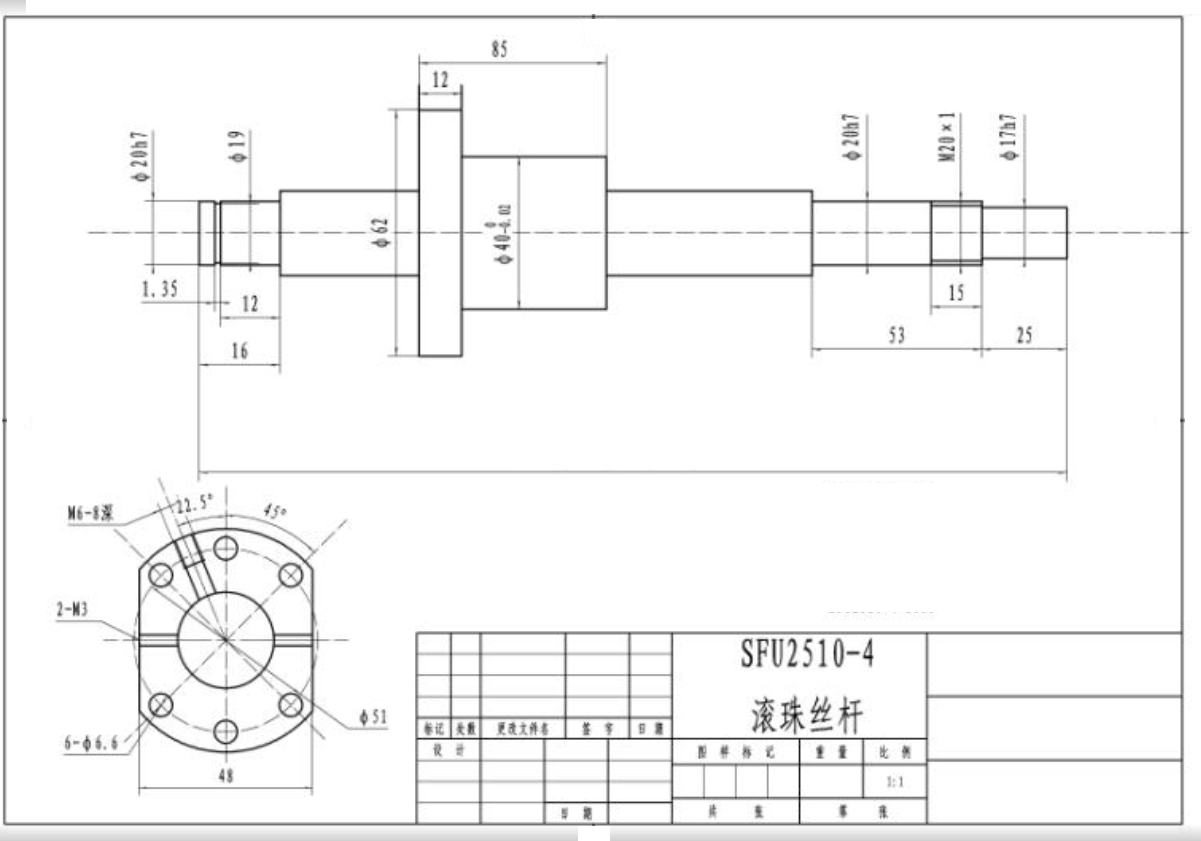 